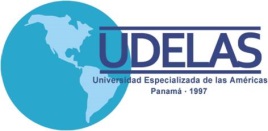 Universidad Especializada de las AméricasCARTA AVAL DE LA UNIDAD ACADÉMICA PARA PROFESOR(A) Para la participación de la Séptima Convocatoria de Fondo Concursable para el apoyo de la investigación en la UDELAS Versión 2022Quien suscribe, Director o Decano(a) de la unidad académica_______________________________, de la Universidad Especializada de las Américas (UDELAS), actuando en apego a las normas vigentes en materia de investigación y en el marco de la Sexta Convocatoria de Fondo Concursable para el apoyo de la investigación en la UDELAS, avala la postulación de la propuesta ______________________, cuyo coordinador(a) es __________________________, con cédula de identidad personal N°____________________, que pertenece al Departamento de _________________________.Para los fines requeridos en la Convocatoria, firma la presente:Director(a) / Decano(a): ________________________________________________Firma: ______________________________________________________________Dado en la ciudad de Panamá, a los ______días del mes de _________________ de 2022._______________________________________________________________________________________Sello.